Воспитанники подготовительных групп №6,№7  представили детям детского сада «Театр танца». Для детей 2 младших групп воспитанники подготовительной группы №7 показали детям кукольный театр «Теремок». Воспитанники средней группы №3 показали детям 2 младших групп и родителям сказку «Лисичка со скалочкой». Танец «Чунга-чанга»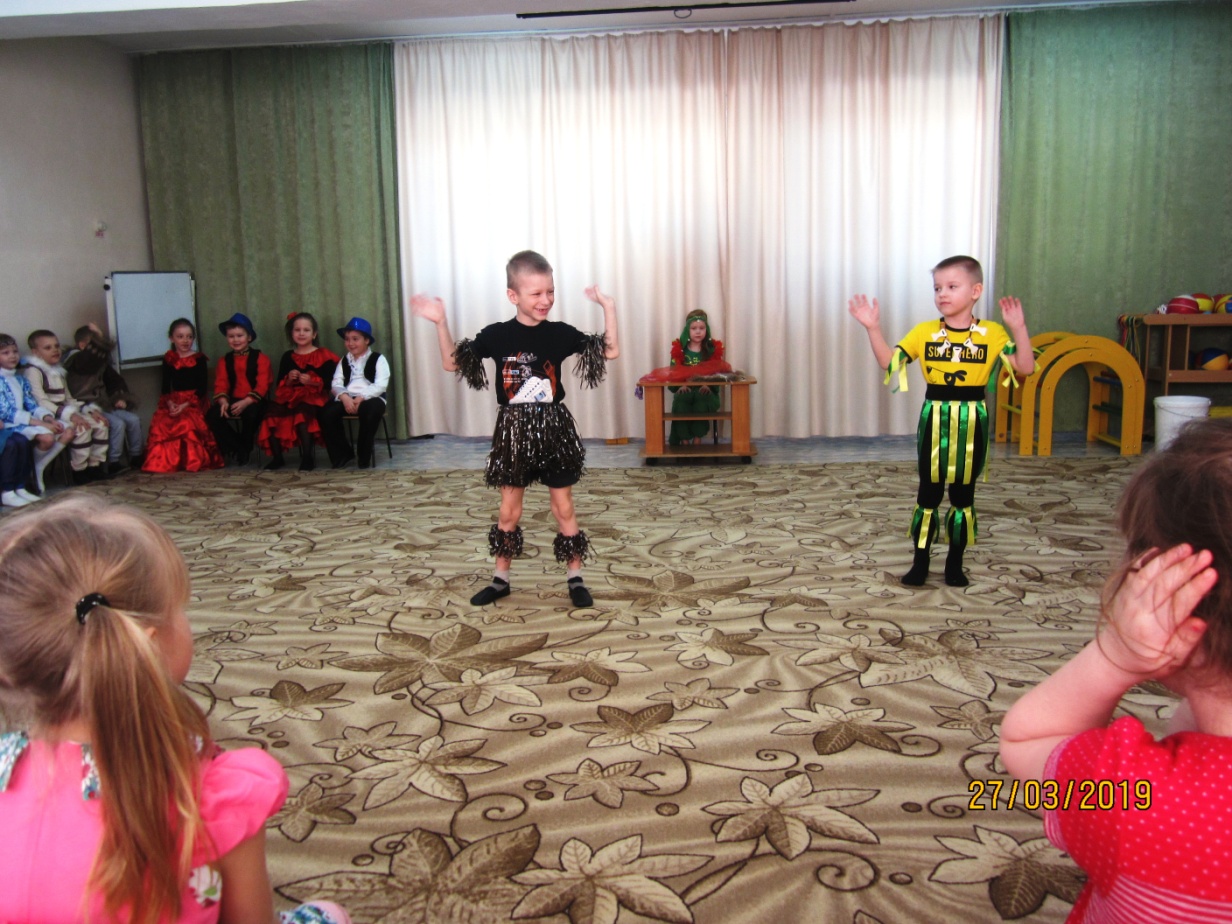 Восточный танец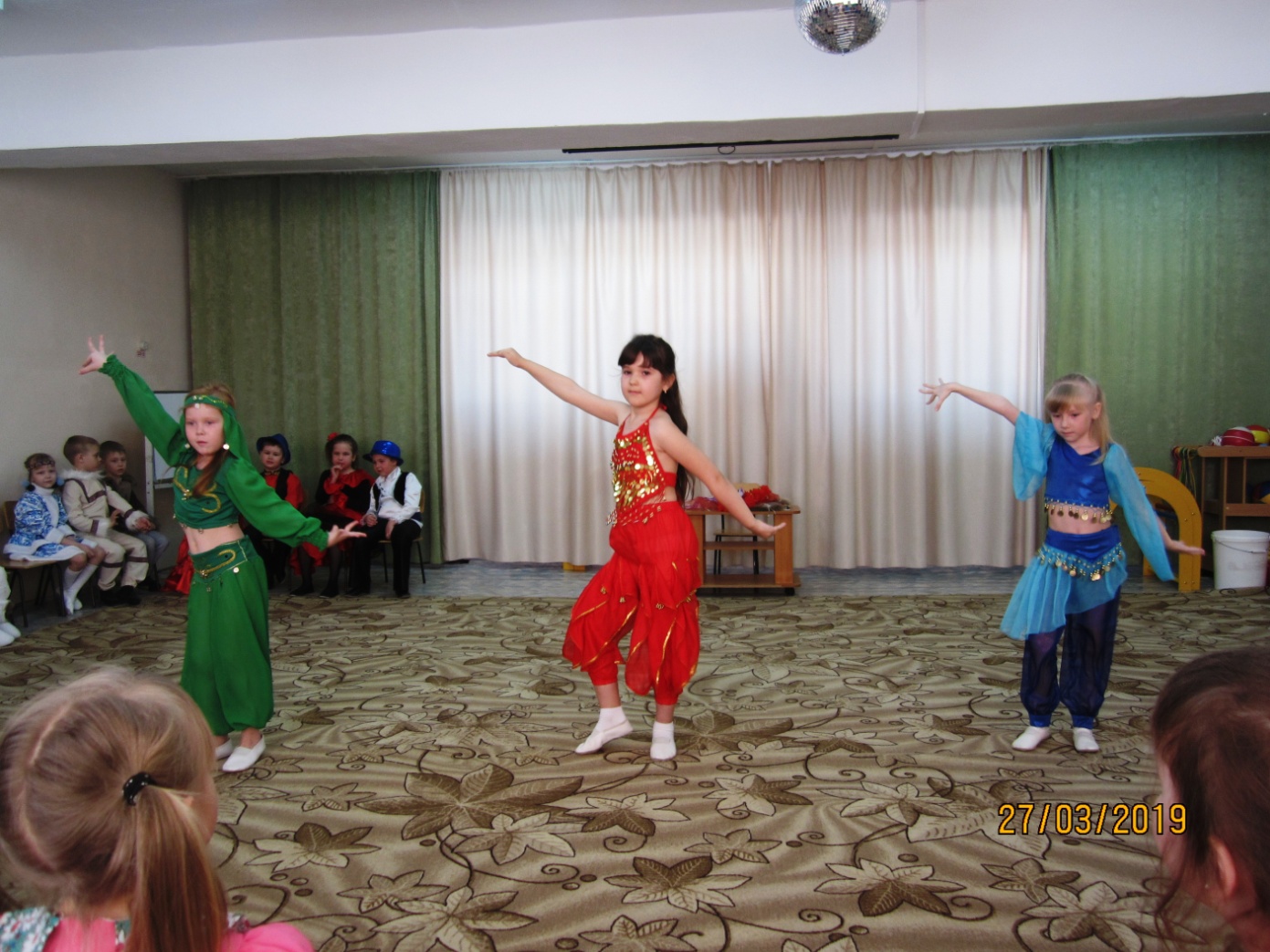 Танец «Увезу тебя я в тундру»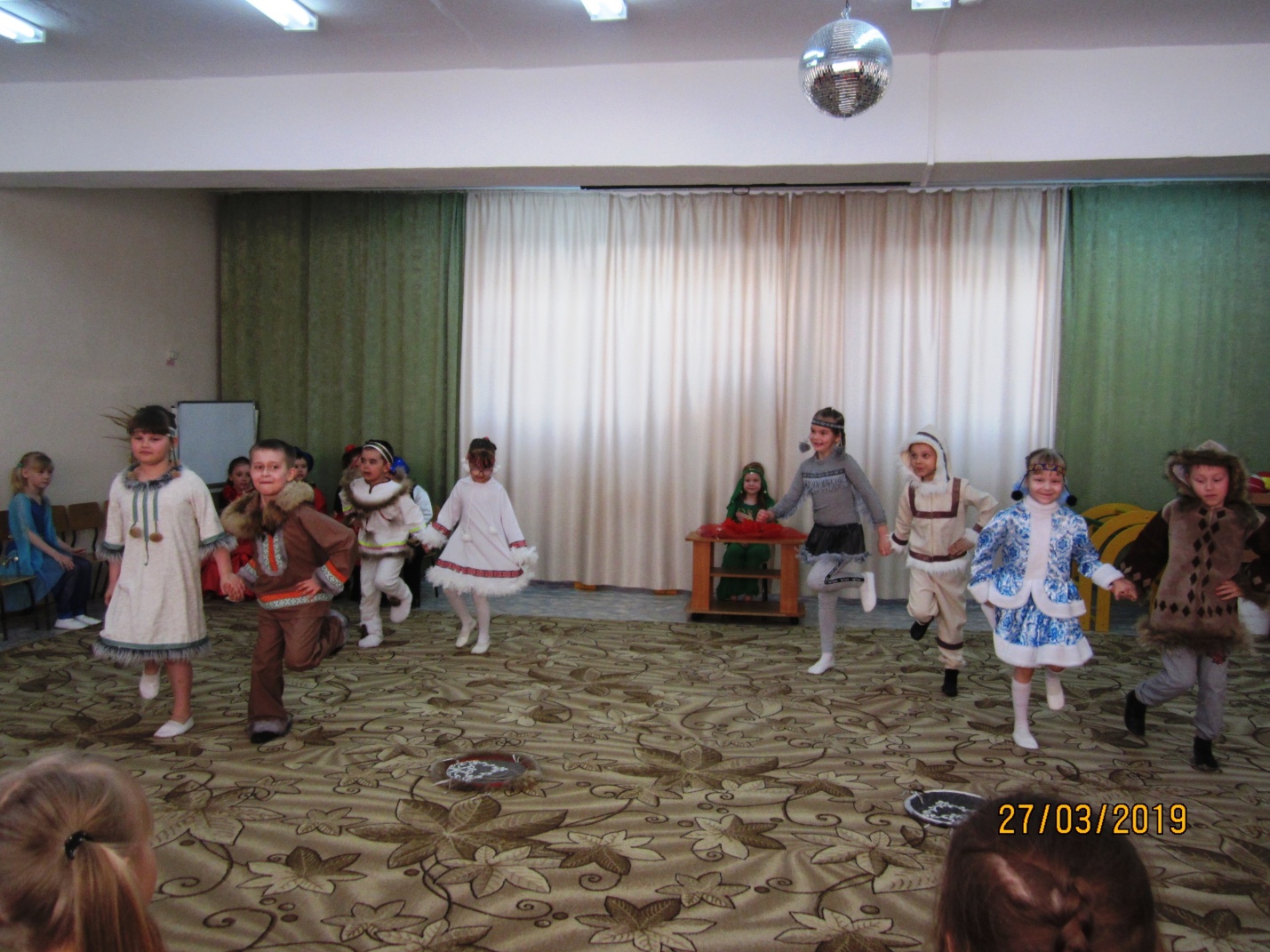 Песня «Чудо-театр»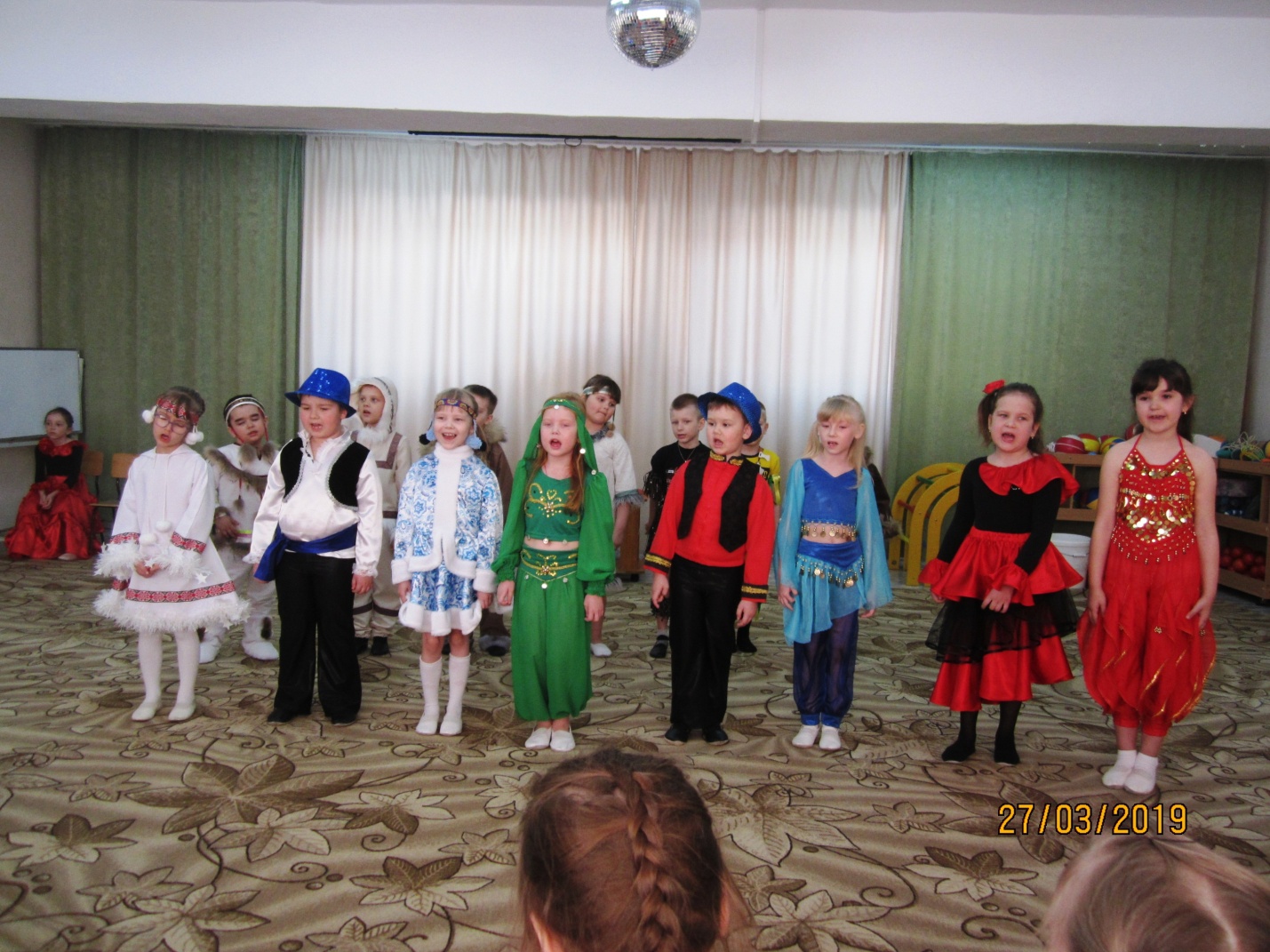 Наши зрители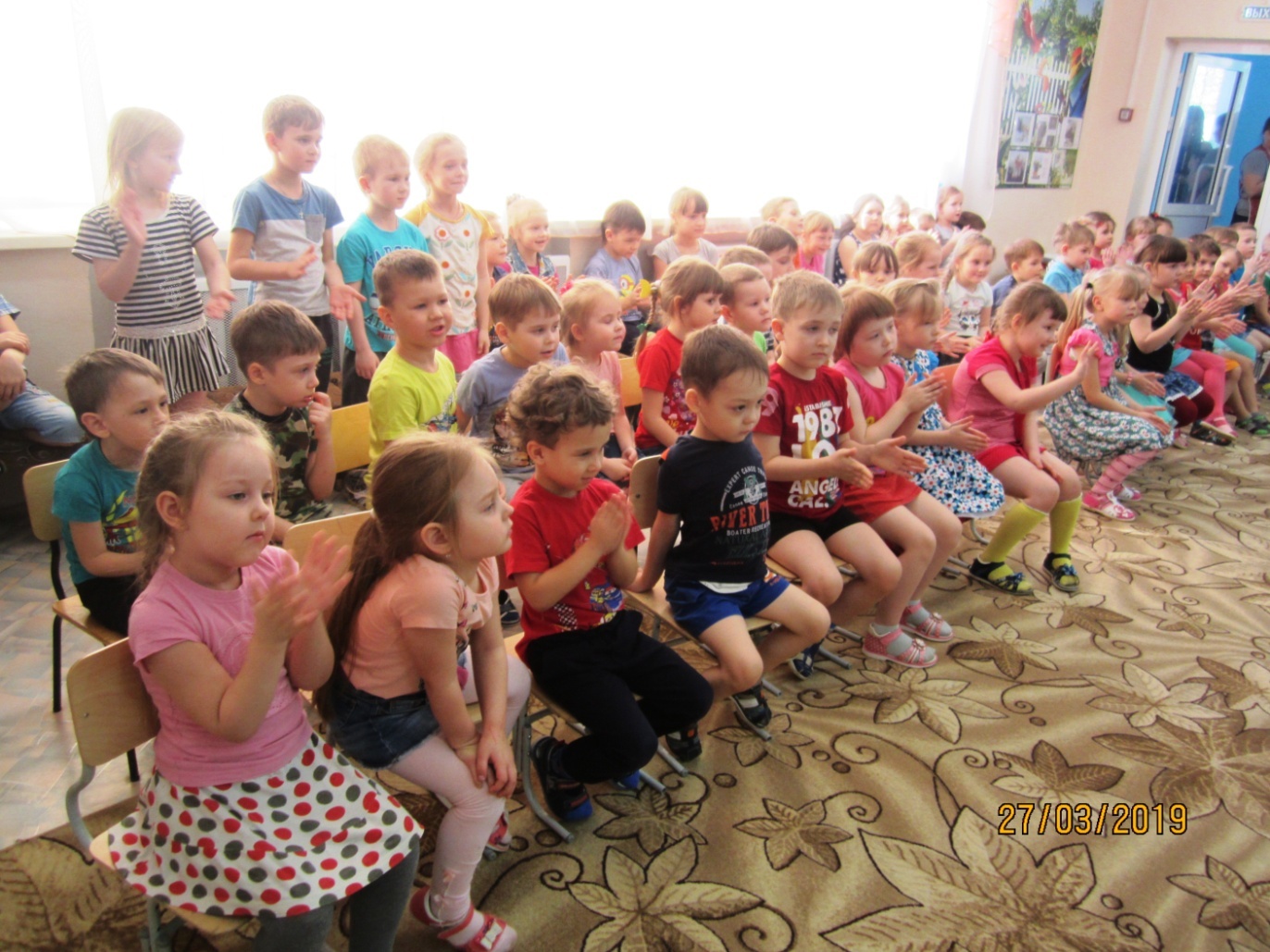 Испанский танец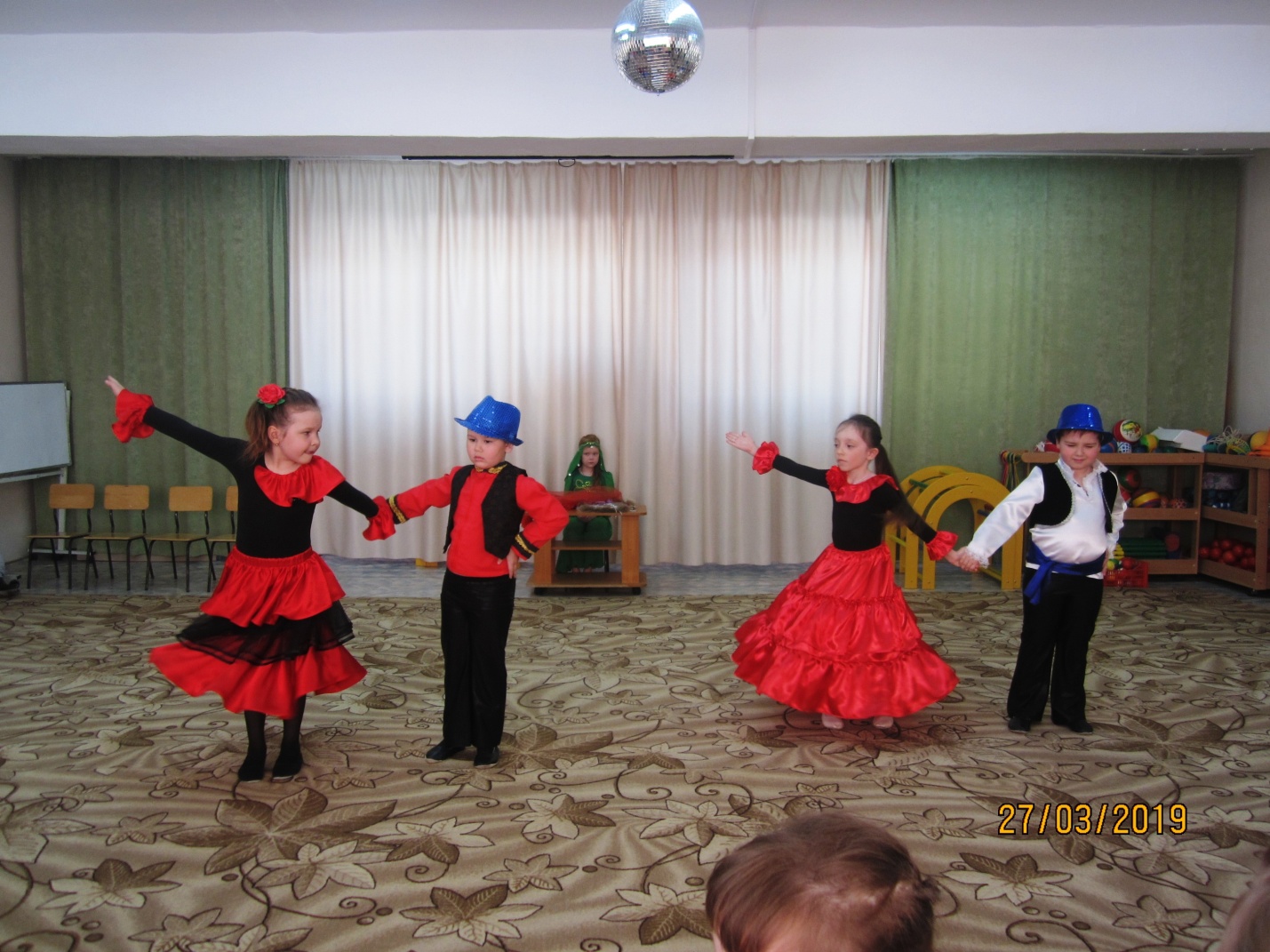 Кукольный театр «Теремок» для 2 младшей группы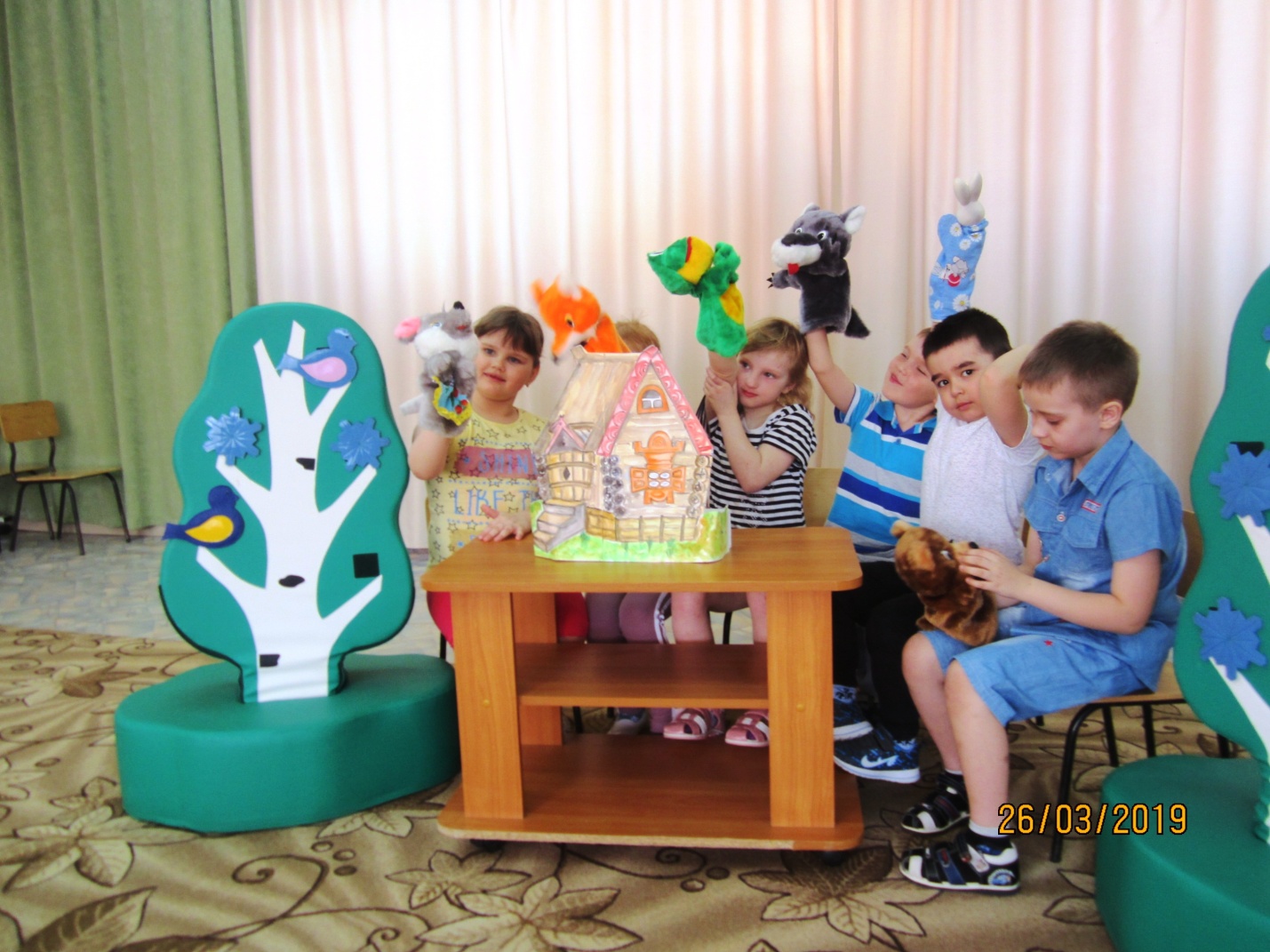 Зрители участвуют в сказке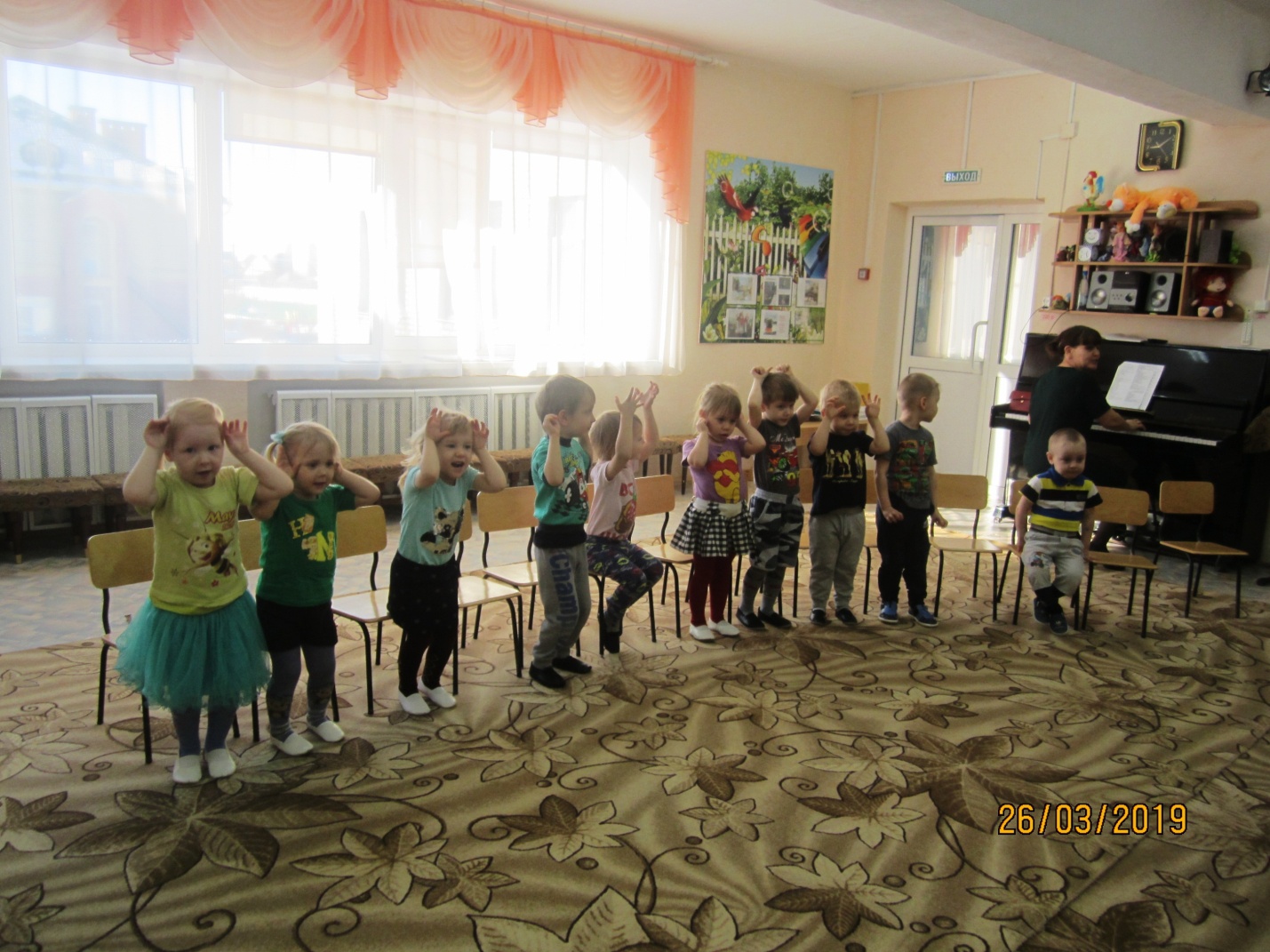 Русская народная сказка «Лисичка со скалочкой»средняя группа №3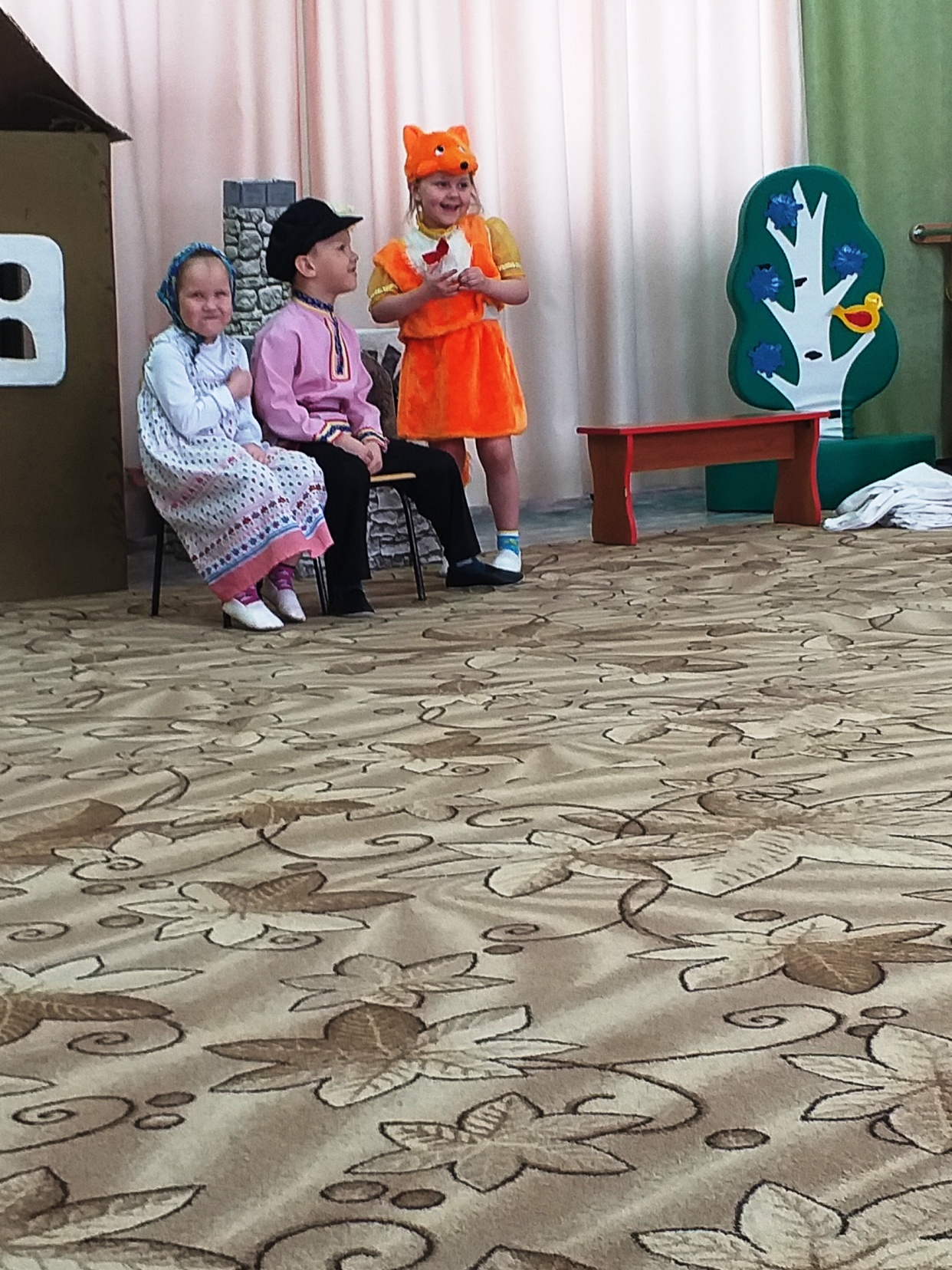 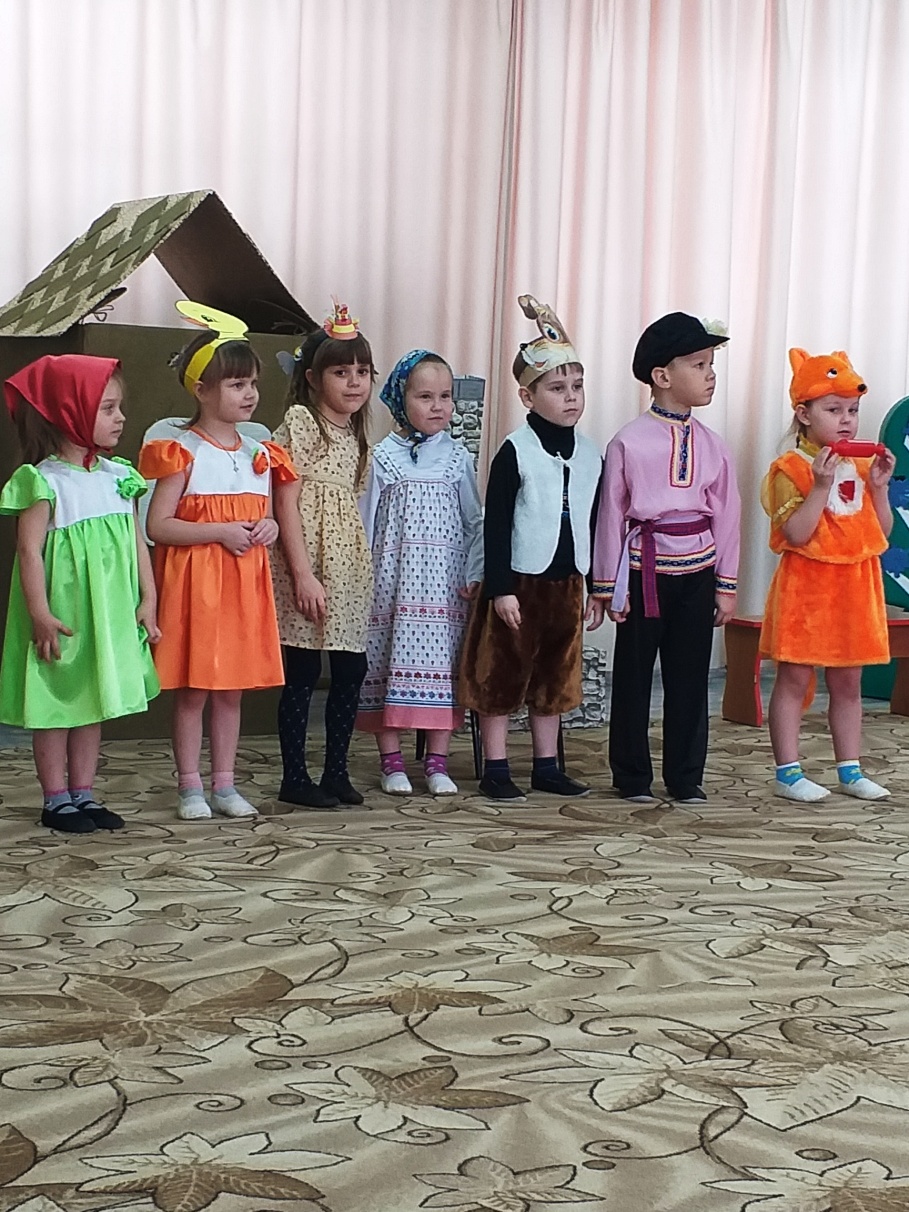 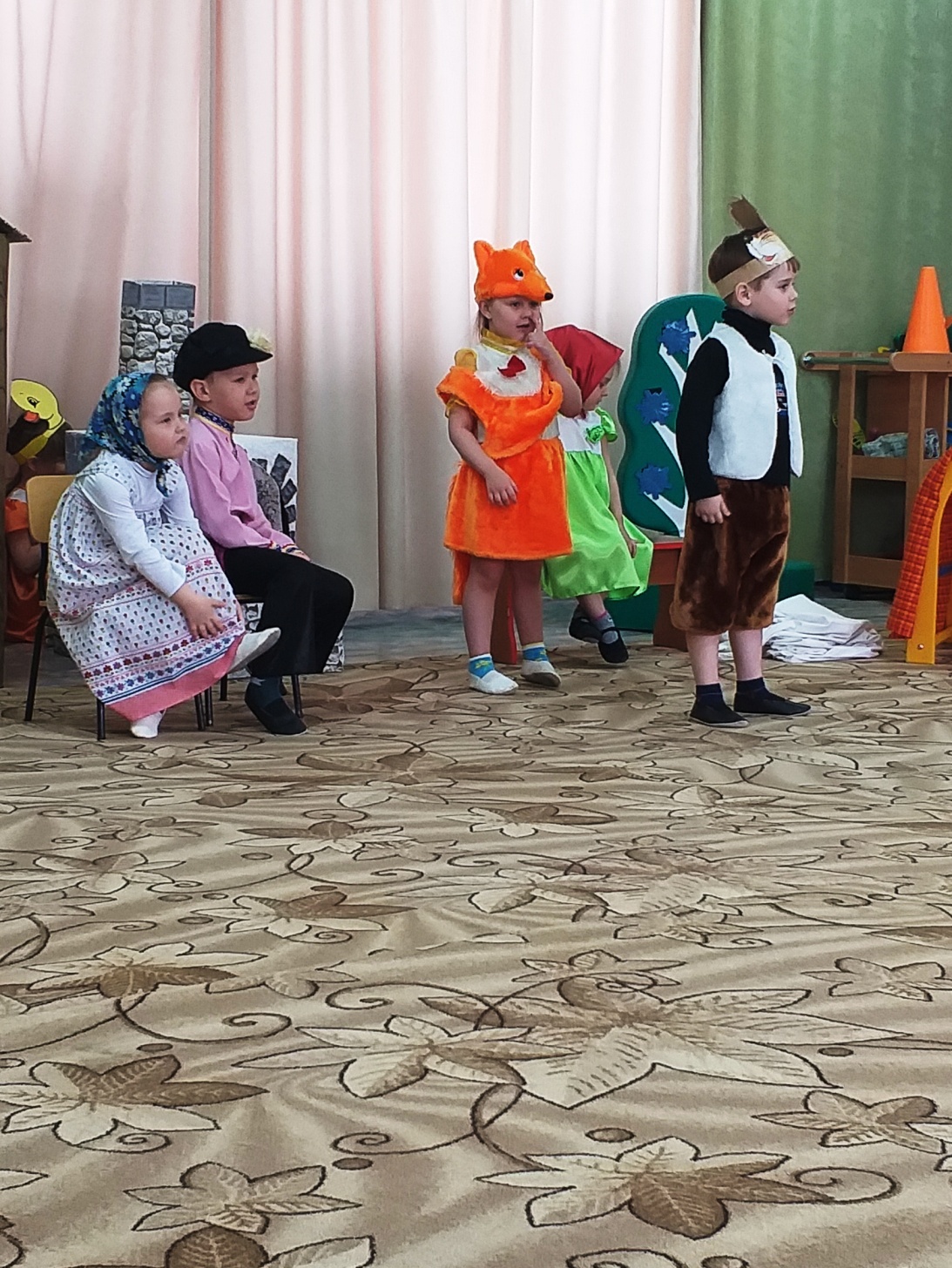 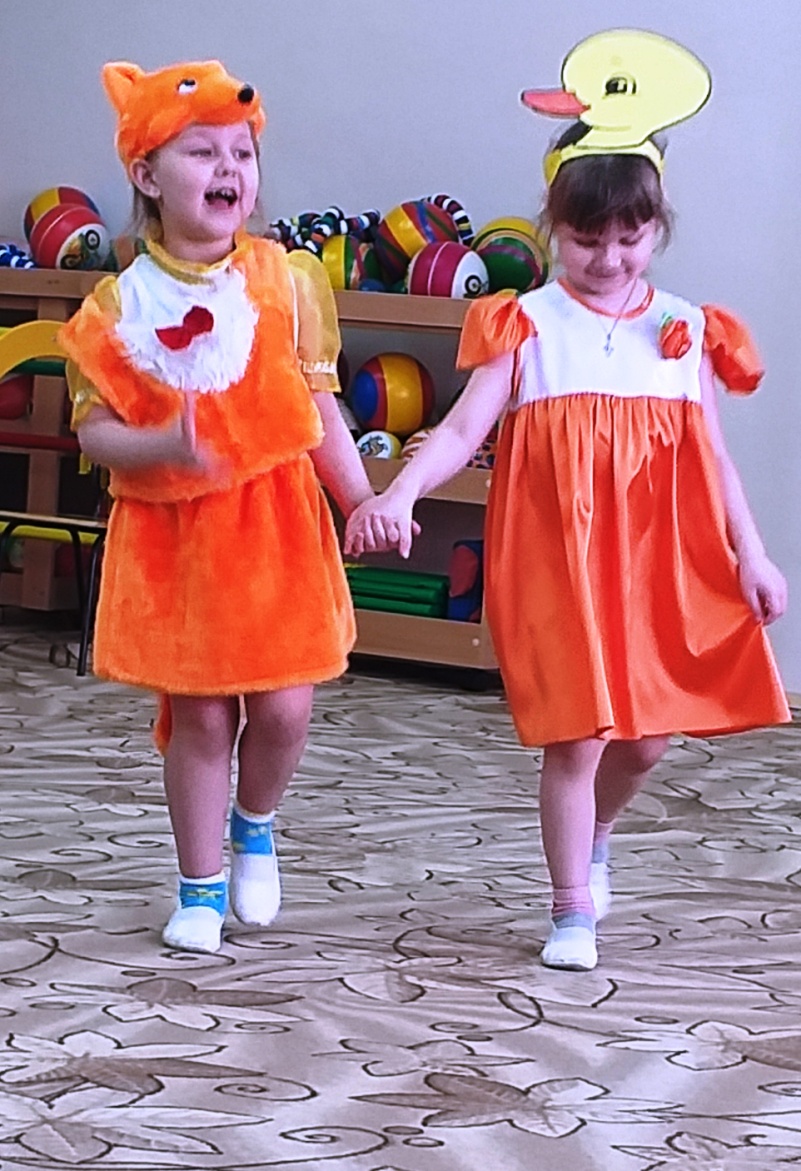 